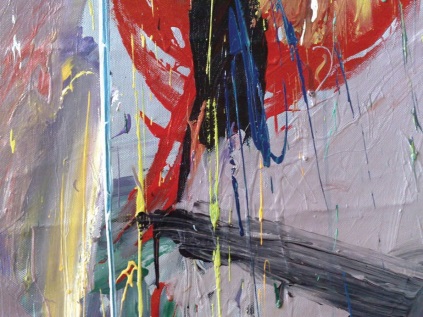 Fredensborg Kommunes Kunstforenings historie fra 1979 til nu. Opstart og Formænd:For 45 år siden blev der ansat en medarbejder i den daværende Karlebo kommunes Tekniske forvaltning. Hun kom fra Gentofte kommune, hvor man havde en meget velfungerende Kunstforening.Der var nogle kreative arkitekter i Teknisk Forvaltning, der syntes godt ideen med at få oprettet en Kunstforening for Kommunens medarbejdere.Daværende arkitekt Henriette Howalt syntes, at det lød spændende, så hun trak i arbejdstøjet. Der blev:- skrevet vedtægter, - samlet bestyrelse og - afholdt stiftende generalforsamling den 3. juli 1979. Nye medarbejdere, der blev ansat i Teknisk Forvaltning, blev hurtigt overtalt til at melde sig ind i Kunstforeningen – Det var nærmest et must at være medlem af Kunstforeningen, hvis man var ansat i TF. Det skrev Henning Bentzen også i sin mail, da han på grund af sygdom meldte sig ud for kort tid siden.Henriette var formand til hun gik på pension i marts 2001.Henriette blev efterfulgt af den arkitekt, der havde siddet over for hende altid – nemlig Annelise Torne. Annelise var også entusiastisk. Annelise var formand til 2007, hvorefter jeg tog over som formand.Arrangementer:Kunstforeningens virke har været og er fortsat:- arrangementer- generalforsamlinger med udlodning af den indkøbte 
   kunst - efterfulgt af spisning.Arrangementerne har været forskellige – vi har bl.a. besøgt:Louisiana, Nivågård Malerisamling, Statens Museum for Kunst, Arken, Ordrupgård, Gl. Strand, Østre Landsret, Folketinget, Danske Banks store kunstsamling, 
LO-skolen og Allerød kommunes Kunstsamling. Desuden har Kunstforeningen deltaget i:Medarbejderkunst, Personalegode Messe, Kunstner for en dag.Vi har også haft gå hjem arrangementer på Rådhuset.Kunstforeningen har været så heldige at have ”vores egen” Autoriseret Turistfører med Diplom - nemlig Michael Boilesen. Fra 2011 har Michael en gang om året har guidet os rundt – Bl.a. på:Christiansborg Slot, Rosenborg Slot, Frederiksborg Slot, Kronborg Slot, Eremitageslottet, Det Jødiske museum, Roskilde Domkirke og Vikingemuseet, Korsbæk på Bakken, Byvandring i Frederiksstaden, Frederiksberg Have og Cisternerne i Søndermarken samt Søndermarken selvstændigt.Fælles for alle Kunstforeningens arrangementer har været, at vi altid får guidet rundvisninger og altid har fået en forfriskning efterfølgende, hvor vi får sludret på kryds og tværs.På 2 ture med Michael, var det umuligt at kunne reservere nogle steder, hvor vi kunne få noget at drikke. Derfor havde vi forplejning med hjemmefra og vi holdt ”picnic” hhv. på bænkene uden for Eremitageslottet og ved springvandet uden for Cisternerne i Søndermarken. Vejret var fint, så det var meget hyggeligt. En eneste gang er det glippet med en guide. Det var på Glyptoteket, hvor vores guide var blevet syg. Vi deltog også i Kulturnatten:Da Kommunen – både gl. Karlebo og Fredensborg holdt Kulturnat, stod Kunstforeningen fast for arrangementet i Rådhuskælderen.Jeg fik samlet sponsor-penge fra nogle lokale firmaer, som fik sat deres logo på det program, der blev udarbejdet.Der har været vidt forskellige arrangementer – Bare for at nævne nogle:Jens Jørgen Thorsen fortalte om tilblivelse af sit store maleri, der nu hænger her i Rådhuskælderen.Tonny Landy med unge operatalenter.
Rock-gruppen The JumpCats, hvor vi også havde nogle jitterbug-dansere.
En eventyrlig aften med Tove Hyldgaard og Tonny Landy 
(De var på deres turne med H.C. Andersen. 
I bonus havde Tove Hyldgaard 40-års jubilæum netop denne dag, så vi var med til at hylde hende).
Kaj Nordmand Andersens kabaret – I dit korte liv.
Dogme-opera, hvor bl.a. Elsebeth Dreisig også deltog, hun er nu en meget anerkendt operasangerinde.
Duo La Valse med Mesteren – Muserne – Melodierne.Jeg vil lige uddybe arrangementet med Thorsen lidt, for det var et arrangement lidt ud over det sædvanlige.Jeg havde fået daværende journalist og fotograf fra Ugebladet, Susi og Rene Melnik til at tage til Sverige og interviewe Thorsen. Han tog imod dem iført en Leopardbadekåbe og ellers intet.Dagen, hvor han skulle holde sit foredrag, blev døren åbnet kl. 19.30 og Rådhuskælderen blev hurtigt fyldt op - mere end til randen. Betjentene måtte sætte ekstra stole ind. Kl. 20 skulle Thorsen på – og han var ikke ankommet! (Mon han havde glemt os).Kl. 20.30 var han stadig ikke ankommet – jeg havde fået hede ører og sendte min mand - Tom ud for at se efter ham. Da Thorsen ankom, fortalte han en historie om, at han var blevet standset af politiet. Han skulle lige skifte sin skjorte, for han kom direkte fra Bella Centret, hvor han havde optrådt. – Han gav Tom et stort smækkys og bad ham om at holde sin ”lille taske”, der stod åben og den var spækket med mange kontanter! Så gik han ellers i gang. Det var en fantastisk aften.Medlemsantal:Vores medlems antal har altid ligget stabilt på over 100 medlemmer. Vi har aldrig været under 100 medlemmer.Det kan mærkes, at der er blevet meget travlt på arbejdspladsen og at der også er nok at se til i fritiden! Deltagelsen til vores arrangementer har været en del dalende.Jeg har været med alle årene. Jeg har også nydt alle mine år i bestyrelsen, der har givet mig mange oplevelser.Nu giver jeg stafetten videre og ønsker den nye bestyrelse held og lykke.Jeg bliver nu den sidste, der er tilbage fra Kunstforeningens start, da Lotte har valgt at melde sig ud af Kunstforeningen.Tak til Lene for den fine tale til mig – ja jeg har været med i alle årene.Til sidst syntes jeg, at vi skal udbringe en skål for vores Kunstforening  Kunstforeningen Fredensborg Kommune.Tillykke med de 45 år i år!    TAK.